Sayı	: 54353013-202/								26/11/2019	                                            Konu  : Program Başkanı AtamaMÜDÜRLÜK MAKAMINA		Pazarlama ve Reklamcılık Bölümümüze Program Başkanı olarak Öğr. Gör. …………………………’ ün atanmasını önerdiğimi beyan eder, gereğini bilgilerinize arz ederim.		          Öğr. Gör. Merve YAZICI                    Bölüm Başkanı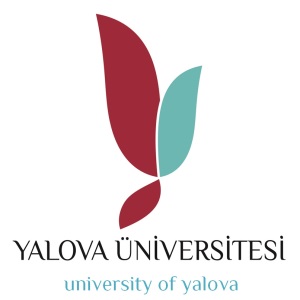 T.C.YALOVA ÜNİVERSİTESİ    Çınarcık Meslek Yüksekokulu     Pazarlama ve Reklamcılık Bölüm Başkanlığı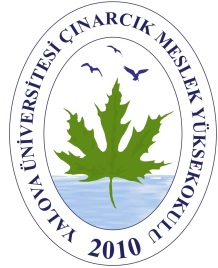 